!!! ODEVZDAT PŘI ODJEZDU NA SOUSTŘEDĚNÍ LUCII NĚMEČKOVÉ !!!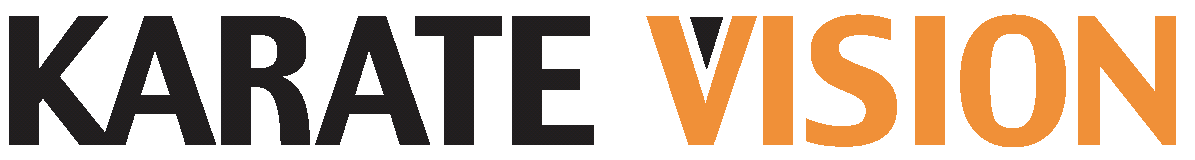 P O T V R Z E N Í   O   B E Z I N F E K Č N O S T IJméno a příjmení: 							Datum narození:			 Adresa (ulice/č.p./město/PSČ): 											Telefon (domů): 								Mobil: 					Dítě je pojištěncem zdravotní pojišťovny: 										Jméno a příjmení matky: 							Tel.do zam.: 				Jméno a příjmení otce: 							Tel.do zam.: 				Další důležité informace pro péči o dítě: (předepsané léky, alergie, apod.): PROHLÁŠENÍ ZÁKONNÉHO ZÁSTUPCE (ZÁKONNÝCH ZÁSTUPCŮ) DÍTĚTEProhlašuji, že ošetřující lékař nenařídil mému dítěti 								narozenému 				  změnu režimu, že dítě nejeví známky akutního onemocnění (průjem, teplota, apod.) a že mu hygienik ani ošetřující lékař nenařídil karanténní opatření. Není mi též známo, že by v posledních 2 týdnech přišlo dítě do styku s osobami, které onemocněly přenosnou nemocí.		Dítě je schopno zúčastnit se sportovního soustředění od 			 do 			 .		Potvrzuji svým podpisem / potvrzujeme svými podpisy, že...: 			1. jsme se seznámili a souhlasíme s programem pobytu, podmínkami ubytování i stravování.			2. pro pobyt dítě vybavíme průkazem pojištěnce, očkovacím průkazem a přiměřeným sportovním vybavenímPodpisem tohoto prohlášení potvrzuji, že jakožto zástupce svého nezletilého dítěte 									 jsem byl(a) seznámen(a) s programem soustředění, které se uskuteční v termínu       (1) - od 12. do 18. srpna 2017		   (2) - od 18. do 25. srpna 2017	ZAŠKRTNĚTE TERMÍN Areál Nová Louka - Albrechtice. Jsem si vědom/a právních následků, které by mě postihly, kdyby toto mé prohlášení bylo nepravdivé! Beru na vědomí, že mé nezletilé dítě absolvuje sportovní soustředění a prohlašuji, že   MÁ   -   NEMÁ   sjednáno úrazové pojištění.V .....................................  dne .....................		.........................................................................................		podpis zákonného zástupce/ zákonných zástupců dítěte